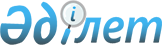 О внесении изменения в приказ Министра информации и коммуникаций Республики Казахстан от 13 июня 2018 года № 262 "Об определении сроков перехода на цифровое эфирное телерадиовещание"Приказ Министра информации и коммуникаций Республики Казахстан от 27 сентября 2018 года № 417. Зарегистрирован в Министерстве юстиции Республики Казахстан 15 ноября 2018 года № 17748
      В соответствии с пунктом 2 статьи 42 Закона Республики Казахстан от 18 января 2012 года "О телерадиовещании" ПРИКАЗЫВАЮ:
      1. Внести в приказ Министра информации и коммуникаций Республики Казахстан от 13 июня 2018 года № 262 "Об определении сроков перехода на цифровое эфирное телерадиовещание" (зарегистрирован в Реестре государственной регистрации нормативных правовых актов под № 17082, опубликован 20 июня 2018 года в информационно-правовой системе "Әділет") следующее изменение:
      пункт 1 изложить в следующей редакции:
      "1. Определить следующие сроки перехода на цифровое эфирное телерадиовещание:
      1) первый этап, до 31 декабря 2018 года: Мангистауская, Жамбылская, Туркестанская области и город Шымкент;
      2) второй этап, до 1 июля 2019 года: Алматинская, Павлодарская и Костанайская области;
      3) третий этап, до 1 июля 2020 года: Восточно-Казахстанская, Северо-Казахстанская, Карагандинская, Атырауская, Кызылординская;
      4) четвертый этап, до 1 июля 2021 года: Западно-Казахстанская, Акмолинская, Актюбинская области, города Астана и Алматы.".
      2. Департаменту государственной политики в области средств массовой информации Министерства информации и коммуникаций Республики Казахстан в установленном законодательством порядке обеспечить:
      1) государственную регистрацию настоящего приказа в Министерстве юстиции Республики Казахстан;
      2) в течение десяти календарных дней со дня государственной регистрации настоящего приказа направление его в Республиканское государственное предприятие на праве хозяйственного ведения "Республиканский центр правовой информации" для официального опубликования и включения в Эталонный контрольный банк нормативных правовых актов Республики Казахстан;
      3) размещение настоящего приказа на интернет-ресурсе Министерства информации и коммуникаций Республики Казахстан;
      4) в течение десяти рабочих дней после государственной регистрации настоящего приказа представление в Юридический департамент Министерства информации и коммуникаций Республики Казахстан сведений об исполнении мероприятий, предусмотренных подпунктами 1), 2) и 3) настоящего пункта.
      3. Контроль за исполнением настоящего приказа возложить на курирующего вице-министра информации и коммуникаций Республики Казахстан.
      4. Настоящий приказ вводится в действие после дня его первого официального опубликования.
					© 2012. РГП на ПХВ «Институт законодательства и правовой информации Республики Казахстан» Министерства юстиции Республики Казахстан
				
      Министр информации и коммуникаций
Республики Казахстан 

Д. Абаев
